В МБДОУ Детский сад 28 прошли тематические занятия, посвященные ко Дню национального костюма.
"История национального костюма"
"Наряды и узоры народов Башкортостана"
#октябрьскийрайонуфы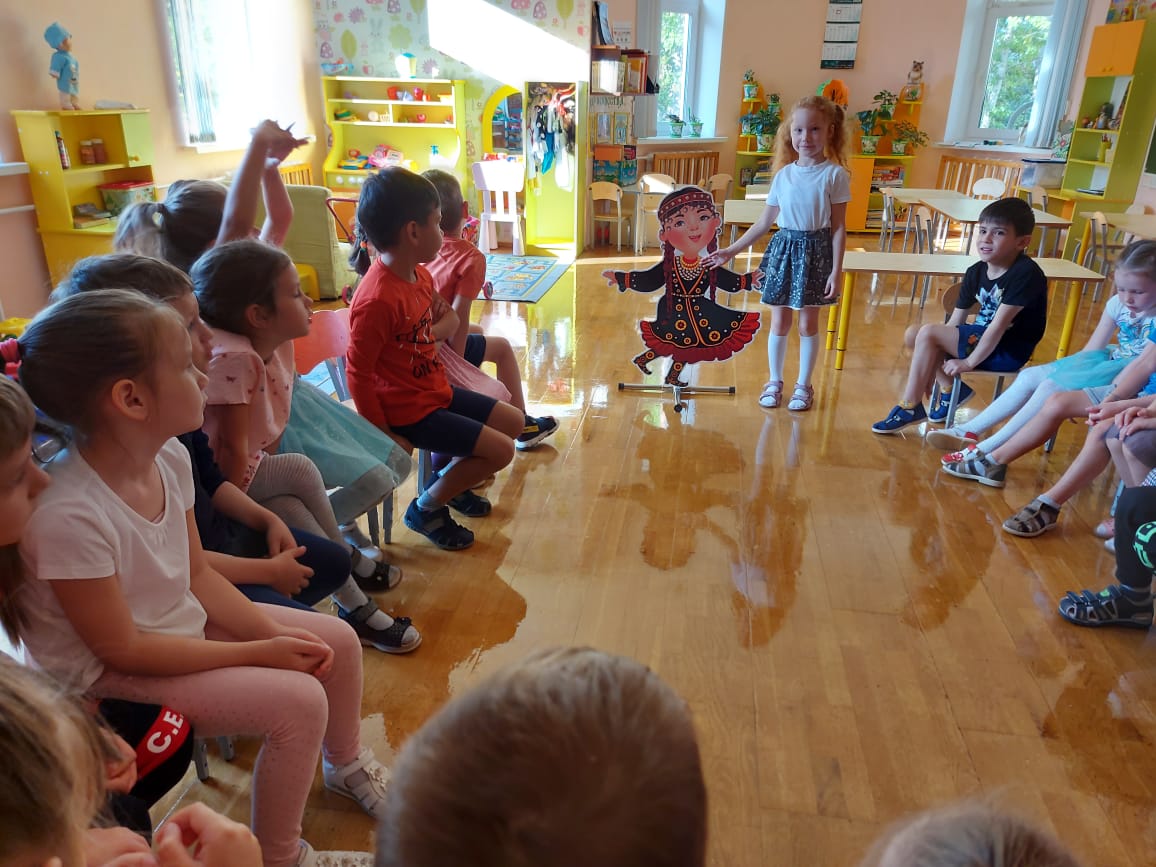 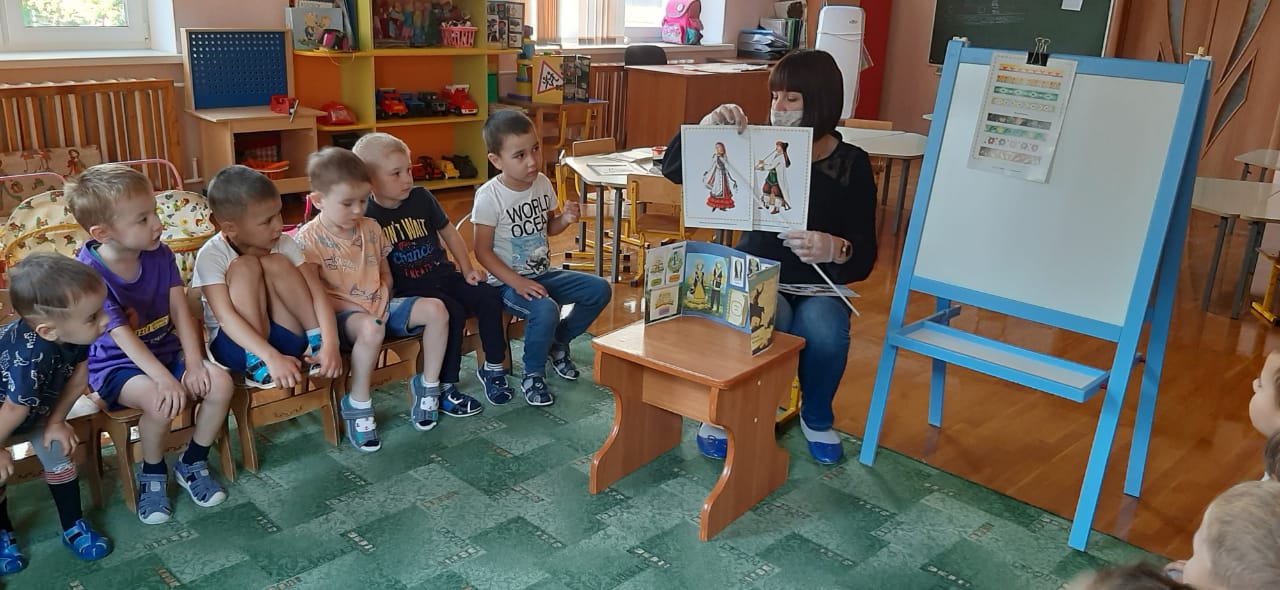 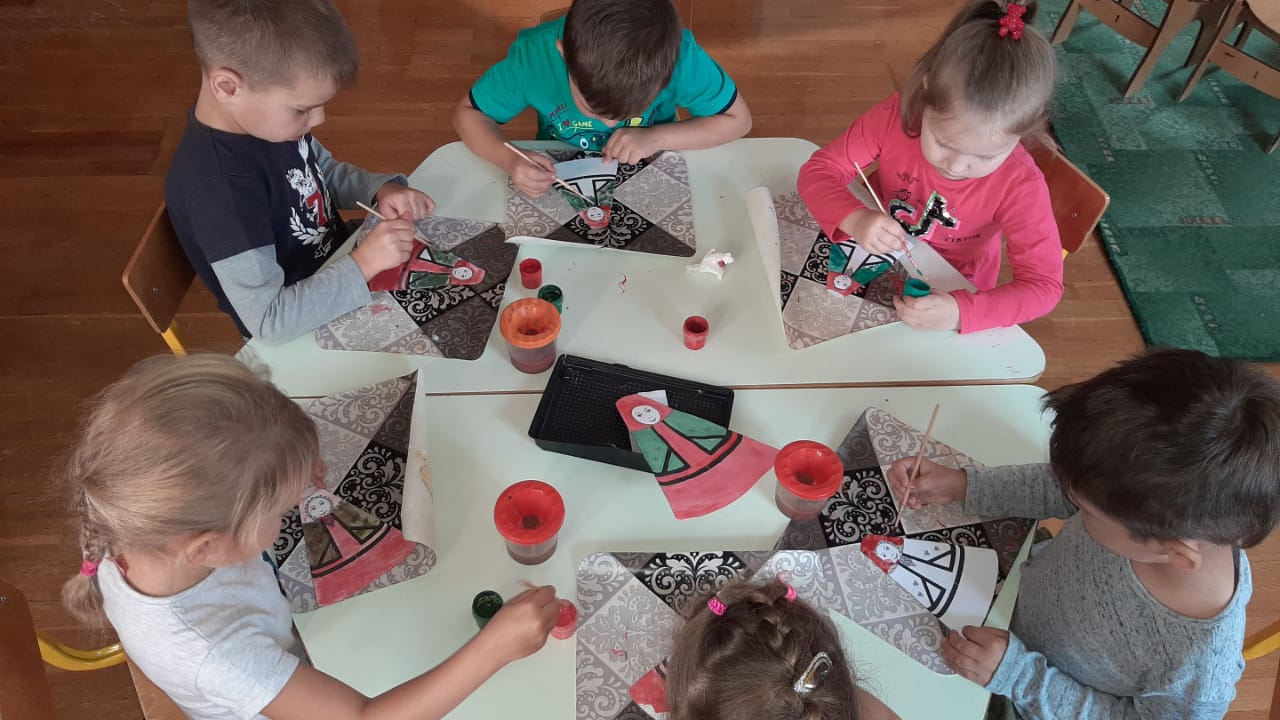 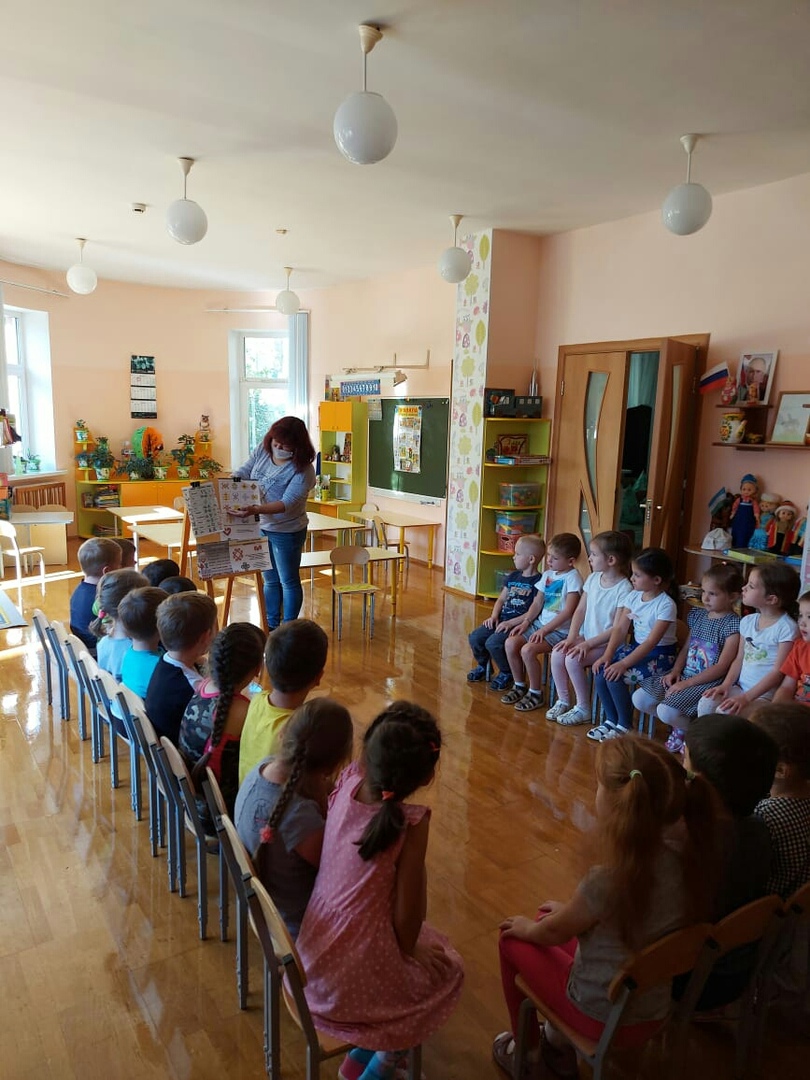 